KOMUNIKAT ORGANIZACYJNYTurnieju Tenisa Stołowego 5 Strefy ( Kłodzko Ząbkowice Śl.)w ramach XXIV Dolnośląskich Igrzysk LZS - Mieszkańców Wsi i Miast 2023---------------------------------------------------------------------------------------------------------TERMIN I MIEJSCE - 11 marca 2023 r. (sobota) - Hala Sportowa przy Szkole Podstawowej w Krosnowicach Godz. 10:00 .ORGANIZATORZY - Dolnośląskie Zrzeszenie LZS we Wrocławiu.                                 - ULKS Orlęta Krosnowice                                 - Powiatowe Zrzeszenie LZS w Kłodzku      3.  UCZESTNICTW - w turnieju strefowym  uczestniczą osoby , zawodnicy  należący do   struktur LZS z powiatu Kłodzkiego i Ząbkowickiego KATEGORIE WIEKOWE młodzik            K / M                   ur. 2010 i mł. Kadet               K / M                   ur. 2009 - 2008 junior                K / M                   ur. 2007 – 2004 senior               K / M                  ur. 2003 i starsi- zgodnie z regulaminem ogólnym XXIV Dolnośląskich Igrzysk LZS i regulaminem Turnieju Tenisa Stołowego Igrzysk.4. SĘDZIOWIE - zabezpieczają organizatorzy 5. SPOSÓB PRZEPROWADZENIA - do trzech lub dwóch wygranych setów - decyduje organizator - system do dwóch porażek lub „każdy z każdym” - decyduje sędzia główny - w turnieju obowiązują stroje sportowe, miękkie obuwie oraz własny sprzęt sportowy6. SPRAWY FINANSOWE/NAGRODY - koszty organizacyjne ponoszą organizatorzy - koszty uczestnictwa pokrywają jednostki delegujące - organizatorzy zapewniają najlepszym nagrody honorowe (medale i dyplomy pamiątkowe) - zdobywcy miejsc I - III uzyskają prawo gry w Finale Wojewódzkim7. INNE SPRAWY - zgodnie z regulaminem turnieju tenisa stołowego oraz regulaminem XXIV Dolnośląskich Igrzysk LZS Mieszkańców Wsi i Miast 2023 - zgodnie z przepisami PZTS Ochrona danych osobowych. Wszyscy uczestnicy biorący udział w zawodach wyrażają zgodę na przetwarzanie danych osobowych i wizerunku do celów związanych z realizacją zadania, innych imprez Organizatora oraz do celów marketingowych Organizatora. Administratorem danych jest Organizator - Dolnośląskie Zrzeszenie LZS we Wrocławiu. Dane osobowe zawodników będą wykorzystywane zgodnie z warunkami określonymi w ustawie z dnia 10 maja 2018 roku o ochronie danych osobowych (Dz. U. z 24.05.2018 r. poz. 1000).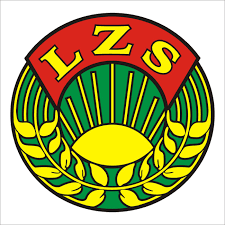  ORGANIZATORZY